　休校中（５／７～５／２０）の課題　（２年）＊生活リズムを整えて、学校再開まであと少し！頑張ろう！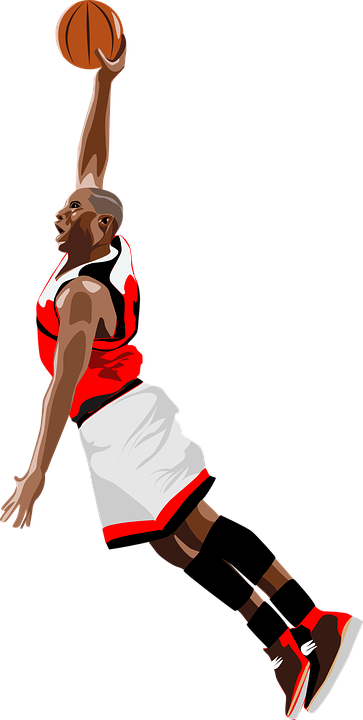 国語教科書：P28～29、P57～58、Ｐ78～７９漢字ノート：Ｐ14～17、Ｐ22～25ワーク（教科書を読みながら解きます）：Ｐ１３、Ｐ２４～２５、　　　Ｐ34～35数学リピート学習ｐ.４８まで、取り組みましょう。１つずつ赤ペンで○付けをして、５月２２日（金）に提出です。理科教科書：P8～27１ カルメ焼きの秘密・炭酸水素ナトリウム（ベーキングパウダー、重曹）を料理や掃除に使ってどのような働きがあるか調べてみよう。 ・炭酸水素ナトリウムを熱すると何に分かれるか？２ 水に電流を流した時の変化 ・水に電流を流すと水は何に分解されるか？３ 物質をつくっているもの・原子の記号の書き方と読み方をマスターする。・P25表1いろいろな原資とその原子の記号をすべて覚える。４ 原子と分子 ・分子とはどのような粒子か理解する。教科書を読んだ後、「よくわかる理科の学習」：P2～６の1⃣, P7を解いて、○付けまでやろう。学校が再開後提出です。登校再開後、上記の内容について簡単な定着確認テストをします。社会・地理的分野教科書Ｐ１３２～１４７の本文を写本する。・Ｐ１３８、技能をみがく地図記号を覚える。・Ｐ１４０、技能をみがく、断面図をつくるに取り組む。前回の課題内容と今回の技能をみがくについては、登校再開後、簡単な確認テストを行います。体育①「健康観察シート」を毎日記入し、登校初日に担任の先生へ提出②規則正しい生活リズムと栄養、睡眠、自宅でできる適度な運動を心がけましょう③冊子１冊（課題の進め方を読んで、ワークシートをまとめましょう）技術・家庭科・幼い頃ってどんなだろう！１、わたしの誕生から　　２、幼い頃を振り返ろう　○好きだったもの　　○おもちゃ家庭科（保育）の授業で、自分の幼い頃を家族から聞いてまとめましょう。音楽音楽の基本ワーク(２・３上)Ｐ３２～３３美術・ワークシート「魅力が伝わるパッケージ」　教科書下Ｐ３２、３３　　＊スケッチは色えんぴつで塗ってね。英語① Joyful p.２～５の解答で１つずつ赤ペンで答え合わせをしましょう。　学校再開後の授業で解説をしますので、疑問点をメモしておきましょう。　学校再開後、テストを予定していますので、しっかり復習しておきましょう。② Text p.８～１３（Program 1）のワークシートに取り組みましょう。（開隆堂のホームページ→「臨時休校中の中学校生徒のみなさんへ」→SUNSHINE ENGLISH COURSE 2→音声ファイル　→　New Word / 本文）で音声で学習することが出来ます。参考に聞いてみて下さいね。